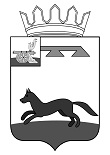 АДМИНИСТРАЦИЯКОРЗОВСКОГО СЕЛЬСКОГО ПОСЕЛЕНИЯХИСЛАВИЧСКОГО РАЙОНА СМОЛЕНСКОЙ ОБЛАСТИП О С Т А Н О В Л Е Н И ЕОт 27 декабря 2022 года                                                                                    №80О внесении изменений в постановление Об утверждении муниципальной программы«Противодействие терроризму и экстремизмув Корзовском сельском поселенииХиславичского района Смоленской области»ВсоответствиисБюджетнымкодексомРоссийскойФедерации,Федеральнымзакономот06.10.2003№131-ФЗ«ОбобщихпринципахорганизацииместногосамоуправлениявРоссийскойФедерации», постановлением Администрации Корзовского сельского поселения Хиславичского района Смоленской области от 29.04.2022  №  32 «Об утверждении Порядка  принятия решений о разработке муниципальных программ, их формирования и реализации в Администрации Корзовского сельского поселения Хиславичского района Смоленской области»Администрация Корзовского сельского поселения Хиславичского района Смоленской областип о с т а н о в л я е т:1. Внести в муниципальную программу «Об утверждении муниципальной программы «Развитие малого и среднего предпринимательства в  Корзовском сельском поселении Хиславичского района Смоленской области», утвержденную постановлением Администрации Корзовского сельского поселения Хиславичского района Смоленской области от 11.12.2015г.№41, (в редакции постановлений Администрации Корзовского сельского поселения Хиславичского района Смоленской области от 11.12.15 №41; от 26.12.2016 №60; от 07.12.2017 №69; от 08.12.2017 №75; от 12.02.2018 №89; 28.12.2018 №410; от 27.12.2019г. №125; от 30.12.2020 №83; 27.12.2021 №73; от 08.09.2022 №47; от 27.12.2022 №80)изменения, изложить в новой редакции (прилагается).2.Разместить настоящее постановление на официальном сайте Администрации муниципального образования «Хиславичский район» Смоленской области в сети Интернет.        3.Контроль за выполнением настоящего постановления оставляю за собой.Глава муниципального образованияКорзовского сельского поселенияХиславичского районаСмоленской области                                                                              Е.Н. Антоненков  	УТВЕРЖДЕНА Постановлением Администрации Корзовского сельского поселения Хиславичского района Смоленской области                                            от 11.12.15г.№41  (в редакции постановленийот 26.12.2016г. №60; от 07.12.2017г. №69;от 08.12.2017г.№75; от 12.02.2018г. №89;                                               от 28.12.2018г. №410; от 27.12.2019г. №125;                                         от 30.12.2020 №83; от 08.09.2022г. № 47; от 27.12.2022 №80;)ПАСПОРТмуниципальной программыОсновные положения2. Показатели муниципальной программы3. Структура муниципальной программыФинансовое обеспечение муниципальной программыСВЕДЕНИЯО показателях муниципальной программы	Раздел 1. Стратегические приоритеты в сфере реализации муниципальной программы         В настоящее время Президентом Российской Федерации и Правительством Российской Федерации задача предотвращения террористических проявлений рассматривается в качестве приоритетной. По сведениям антитеррористического комитета уровень террористической опасности продолжает оставаться высоким, сохраняется угроза совершения террористических актов на всей территории Российской Федерации. Остается значительным масштаб незаконного оборота оружия, боеприпасов и других средств совершения террора.Совершение террористических актов на ряде объектов, дислоцирующихся на территории Смоленской области, в первую очередь на особо опасных и особой важности объектах, представляет собой угрозу для экономической, информационной, военной, внешнеполитической и экологической безопасности Российской Федерации. Высокая степень террористической опасности в Смоленской области определяется наличием развитой сети нефте - и газотрубопроводов. Объектами первоочередных террористических устремлений являются также места массового пребывания людей (учреждения культуры, спортивные сооружения, учебные заведения). Угроза совершения террористических актов на территории региона усиливается тем, что Смоленская область имеет исключительное геополитическое положение, а также развитую транспортную и коммуникационную системы, относится к высокоразвитым субъектам Российской Федерации, является одним из регионов с высоким уровнем миграционных процессов, носящих транснациональный характер.            Комплексное решение проблемы  обеспечения террористической безопасности как на федеральном и региональном уровне, так и на уровне сельского поселения возможно только программно-целевым методом.Основные направления участия органов местного самоуправления в профилактике терроризма и экстремизма на территории Корзовского сельского поселения Хиславичского района Смоленской области:-  Оборудование информационного стенда и размещение на них информации (в том числе оперативной информации) для населения муниципального образования по вопросам противодействия терроризму и экстремизму.  - Организация и проведение пропагандистских и агитационных мероприятий (разработка и распространение памяток, листовок, пособий) среди населения муниципального образования.     - Приобретение и использование учебно-наглядных пособий, видеофильмов по тематике толерантного поведения к людям других национальностей и религиозных конфессий, антитеррористической и антиэкстремистской  направленности в целях укрепления толерантности формирования уважительного отношения населения муниципального образования к культуре и традициям народов, населяющих Корзовского  сельское   поселение  Хиславичского района  Смоленской   области.   -  Проведение разъяснительной работы с молодежью в форме бесед- семинаров.   - Разъяснение населению муниципального образования понятий и терминов, содержащихся в действующем законодательстве, касающихся ответственности за действия, направленные на возбуждение социальной расовой, национальной и религиозной розни в муниципальных средствах массовой информации.  -  Проверка объектов муниципальной собственности на предмет наличия свастики и иных элементов экстремистской направленности.Компетенция органа местного самоуправления муниципального образования Корзовского сельского поселения Хиславичского района Смоленской области:     1. Совет депутатов Корзовскогосельского поселения Хиславичскогорайона Смоленской области:     -  Принимает решения по вопросам участия в профилактике терроризма и экстремизма.        - Предусматривает ежегодно при утверждении бюджета муниципального образования расходы для реализации долгосрочной целевой программы мероприятий по профилактике терроризма и экстремизма на территории Корзовского сельского поселения Хиславичского района Смоленской области.     - Ведет разъяснительную работу во время приема граждан о необходимости толерантного отношения к лицам других национальностей и религиозных конфессий.     2. Администрация:        -  Запрашивает и получает от исполнительных органов государственной власти  Хиславичского муниципального образования информацию, документы и материалы, необходимые для реализации мероприятий программы.        - Ежегодно на заседании Совета депутатов Корзовского сельского поселения предоставляет информацию о выполнении целевой программы в рамках ежегодного отчета о деятельности Администрации.     -  Осуществляет профилактическую работу во взаимодействии с иными исполнительными органами государственной власти Хиславичского муниципального образования, жителями муниципального образования.Программа финансируется за счет средств местного бюджета. Примечание:1. Комплексная муниципальная программа: "Противодействие  экстремизму  и  профилактика  терроризма на территории Корзовского сельского  поселения  Хиславичского района  Смоленской   области " подлежит корректировке и внесению дополнений при принятии Федеральной программы и региональной программы с определением порядка и источников финансирования практических мероприятий по противодействию  экстремизму  и терроризму.Раздел 2. Сведения о региональных проектах.Финансирование по региональным проектам не предусмотрено.Раздел 3. Сведения о ведомственных проектах.Финансирование по ведомственным проектам не предусмотрено.Раздел 4.ПАСПОРТА комплексов процессных мероприятийПАСПОРТКомплекса процессных мероприятий «Совершенствование системы мониторинга состояния безопасности в поселении»Общие положенияПоказатели реализации комплекса процессных мероприятийРаздел 5. СВЕДЕНИЯо финансировании структурных элементов муниципальной программы.Наименование  
программы«Противодействие терроризму и экстремизму в Корзовском сельском поселении Хиславичского района Смоленской области»Ответственный исполнитель муниципальной программы Глава муниципального образования Корзовского сельского поселения Хиславичского района Смоленской области Антоненков Евгений НиколаевичПериод реализации муниципальной программыЭтап 1: 2016 - 2022 годы;Этап 2: 2023 – 2025 годыЦели муниципальной программы1. Создание условий для защиты жизни, здоровья, прав и свобод граждан, собственности, интересов общества от преступных и иных противоправных посягательств;2.Совершенствование системы профилактических мер антитеррористической и  анти экстремистской  направленности;3.Уменьшение проявлений экстремизма и негативного отношения к лицам других национальностей;Объем     финансового обеспечения за весь период реализации (по годам реализации и в разрезе источников финансирования на очередной финансовый год и первый, второй годы планового периода)
Общий объем финансирования составляет 3,6 тыс. руб., из них:2016 – 2022 годы (всего) –0,6 тыс.руб.,в 2023год(всего)  – 1,0 тыс. руб., из них:- средства федерального бюджета – 0,0 тыс. руб.;- средства областного бюджета – 0,0 тыс. руб.;- средства районного бюджета – 0,0 тыс. руб.;- средства бюджета поселения – 1,0 тыс. руб.;- средства внебюджетных источников -0,0 тыс. руб.;в 2024 год (всего) –  1,0 тыс. руб., из них:- средства федерального бюджета – 0,0 тыс. руб.;- средства областного бюджета – 0,0 тыс. руб.;- средства районного бюджета – 0,0 тыс. руб.;- средства бюджета поселения – 1,0 тыс. руб.;- средства внебюджетных источников -0,0 тыс. руб.;в 2025 год (всего)–1,0 тыс. рублей , из них:- средства федерального бюджета – 0,0 тыс. руб.; из них:- средства областного бюджета – 0,0 тыс. руб.;- средства районного бюджета – 0,0 тыс. руб.;- средства бюджета поселения – 1,0 тыс. руб.;- средства внебюджетных источников -0,0 тыс. руб.;Влияние на достижение целей государственных программ Российской ФедерацииПовышение уровня антитеррористической защищенности№ п/пНаименование показателяЕдиница измеренияБазовое значение показателейПланируемое значение показателяПланируемое значение показателяПланируемое значение показателя№ п/пНаименование показателяЕдиница измеренияБазовое значение показателейочередной финансовый год1-й год планового периода2-й год планового периода№ п/пНаименование показателяЕдиница измерения2022 год2023 год2024 год2025 год12345671.Уровень подготовленности населения к различным видам террористической опасности          %                                607075802.Уровень осведомленности населения %1001001001003.Уровень безопасности объектов муниципальной собственности%100100100100№ п/пЗадача структурного элементаКраткое описание ожидаемых эффектов от реализации задачи структурного элементасвязь с показателями12341.Региональный проект1.Региональный проект1.Региональный проект1.Региональный проектУчастие в региональных проектах не предусмотреноУчастие в региональных проектах не предусмотреноУчастие в региональных проектах не предусмотреноУчастие в региональных проектах не предусмотрено2.Ведомственный проект2.Ведомственный проект2.Ведомственный проект2.Ведомственный проектУчастие в ведосмственных проектах не предусмотреноУчастие в ведосмственных проектах не предусмотреноУчастие в ведосмственных проектах не предусмотреноУчастие в ведосмственных проектах не предусмотрено3.Комплекс процессных мероприятий «Совершенствование системы мониторинга состояния безопасности в поселении»3.Комплекс процессных мероприятий «Совершенствование системы мониторинга состояния безопасности в поселении»3.Комплекс процессных мероприятий «Совершенствование системы мониторинга состояния безопасности в поселении»3.Комплекс процессных мероприятий «Совершенствование системы мониторинга состояния безопасности в поселении»Ответственный за выполнение комплекса процессных мероприятийОтветственный за выполнение комплекса процессных мероприятийГлава муниципального образования Корзовского сельского поселения Хиславичского района Смоленской области Антоненков Евгений НиколаевичГлава муниципального образования Корзовского сельского поселения Хиславичского района Смоленской области Антоненков Евгений Николаевич3.1.Организация и проведение тематических занятий со школьниками,  разъяснительной работы среди населенияПовышение уровня безопасности населения сельского поселенияПовышение уровня подготовленности населения к различным видам террористической опасности3.2.Размещение на информационных стендах памяток, листовок антитеррористической и антиэкстремистской направленностиПовышение уровня осведомленности населения Уровень осведомленности населения3.3.Проведение проверки объектов муниципальной собственности на предмет наличия свастики, иных элементов экстремистской и террористической направленностиПовышение безопасности объектов муниципальной собственностиУровень безопасности объектов муниципальной собственностиИсточник финансового обеспеченияОбъем финансового обеспечения по годам реализации(тыс. рублей)Объем финансового обеспечения по годам реализации(тыс. рублей)Объем финансового обеспечения по годам реализации(тыс. рублей)Объем финансового обеспечения по годам реализации(тыс. рублей)Источник финансового обеспечениявсего2023 год2024 год2025 год12345В целом по муниципальной программе, 
в том числе:3,01,01,01,0Местный бюджет3,01,01,01,0№ п/пНаименование показателяМетодика расчета показателя или источник получения информации о значении показателя (наименование формы статистического наблюдения, реквизиты документа об утверждении методики и т.д.)1Уровень подготовленности населения к различным видам террористической опасностиИсточник получения информации: СДК, 2Уровень осведомленности населения Источник получения информации: комиссия по делам ГО и ЧС Администрации муниципального образования «Хиславичский район» Смоленской области3Уровень безопасности объектов муниципальной собственностиИсточник получения информации: комиссия по делам ГО и ЧС Администрации муниципального образования «Хиславичский район» Смоленской областиОтветственный за выполнение комплекса процессных мероприятийГлава муниципального образования Корзовского сельского поселения Хиславичского района Смоленской области Антоненков Евгений НиколаевичСвязь с муниципальной программойМуниципальная программа «Профилактика терроризма и экстремизма на территории Корзовского сельского поселения Хиславичского района Смоленской области»№ п/пнаименование показателя реализацииЕдиница измеренияБазовое значение показателя реализации (к очередному финансовому году)Планируемое значение показателя реализации  на очередной финансовый год и плановый периодПланируемое значение показателя реализации  на очередной финансовый год и плановый периодПланируемое значение показателя реализации  на очередной финансовый год и плановый период№ п/пнаименование показателя реализацииЕдиница измеренияБазовое значение показателя реализации (к очередному финансовому году)2023 год2024 год2025 год12345671Уровень подготовленности населения к различным видам террористической опасности%607075802Уровень осведомленности населения%1001001001003Уровень безопасности объектов муниципальной собственности%100100100100№ п/пНаименованиеУчастник муниципальной программыИсточник финансового обеспечения (расшифровать)Объем средств на реализацию муниципальной программы на очередной финансовый год и плановый период (тыс. рублей)Объем средств на реализацию муниципальной программы на очередной финансовый год и плановый период (тыс. рублей)Объем средств на реализацию муниципальной программы на очередной финансовый год и плановый период (тыс. рублей)Объем средств на реализацию муниципальной программы на очередной финансовый год и плановый период (тыс. рублей)№ п/пНаименованиеУчастник муниципальной программыИсточник финансового обеспечения (расшифровать)всего2022 год2023 год2024 год123456781. Региональный проект1. Региональный проект1. Региональный проект1. Региональный проект1. Региональный проект1. Региональный проект1. Региональный проект1. Региональный проектФинансирование по региональным проектам не предусмотреноФинансирование по региональным проектам не предусмотреноФинансирование по региональным проектам не предусмотреноФинансирование по региональным проектам не предусмотреноФинансирование по региональным проектам не предусмотреноФинансирование по региональным проектам не предусмотреноФинансирование по региональным проектам не предусмотреноФинансирование по региональным проектам не предусмотрено2.Ведомственный проект2.Ведомственный проект2.Ведомственный проект2.Ведомственный проект2.Ведомственный проект2.Ведомственный проект2.Ведомственный проект2.Ведомственный проектФинансирование по ведомственным  проектам не предусмотреноФинансирование по ведомственным  проектам не предусмотреноФинансирование по ведомственным  проектам не предусмотреноФинансирование по ведомственным  проектам не предусмотреноФинансирование по ведомственным  проектам не предусмотреноФинансирование по ведомственным  проектам не предусмотреноФинансирование по ведомственным  проектам не предусмотреноФинансирование по ведомственным  проектам не предусмотрено3.Комплекс процессных мероприятий «Совершенствование системы мониторинга состояния безопасности в поселении»3.Комплекс процессных мероприятий «Совершенствование системы мониторинга состояния безопасности в поселении»3.Комплекс процессных мероприятий «Совершенствование системы мониторинга состояния безопасности в поселении»3.Комплекс процессных мероприятий «Совершенствование системы мониторинга состояния безопасности в поселении»3.Комплекс процессных мероприятий «Совершенствование системы мониторинга состояния безопасности в поселении»3.Комплекс процессных мероприятий «Совершенствование системы мониторинга состояния безопасности в поселении»3.Комплекс процессных мероприятий «Совершенствование системы мониторинга состояния безопасности в поселении»3.Комплекс процессных мероприятий «Совершенствование системы мониторинга состояния безопасности в поселении»1.1.Реализация мероприятий по противодействию терроризма и экстремизма на территории Корзовского сельского поселения Хиславичского района Смоленской области Администрация Корзовского сельского поселения Хиславичского районаСмоленской областисредства местного бюджета3,01,01,01,0Итого по комплексу процессных мероприятий Итого по комплексу процессных мероприятий Итого по комплексу процессных мероприятий х3,01,01,01,0Всего по муниципальной программеВсего по муниципальной программеВсего по муниципальной программе3,03,01,01,01,0